ՈՐՈՇՈՒՄ N 58-Ա28  ՀՈՒՆԻՍԻ 2023թ.ՀԱՅԱՍՏԱՆԻ ՀԱՆՐԱՊԵՏՈՒԹՅԱՆ ՍՅՈՒՆԻՔԻ ՄԱՐԶԻ ԿԱՊԱՆ ՀԱՄԱՅՆՔԻ ԱՎԱԳԱՆՈՒ ՉՈՐՐՈՐԴ ՆՍՏԱՇՐՋԱՆԻ 2023 ԹՎԱԿԱՆԻ ՀՈՒՆԻՍԻ 28-Ի ՀԻՆԳԵՐՈՐԴ ՆԻՍՏԻ ՕՐԱԿԱՐԳԸ ՀԱՍՏԱՏԵԼՈՒ  ՄԱՍԻՆՂեկավարվելով «Տեղական ինքնակառավարման մասին» Հայաստանի Հանրապետության օրենքի 14-րդ և 62-րդ  հոդվածներով և հաշվի առնելով Կապան համայնքի ղեկավարի առաջարկությունը, Կապան համայնքի ավագանին  որոշում է.Հաստատել Կապան համայնքի ավագանու չորրորդ նստաշրջանի 2023 թվականի հունիսի 28-ի հինգերորդ նիստի օրակարգը՝1․ Հայաստանի Հանրապետության Սյունիքի մարզի Կապան համայնքի ավագանու 2022 թվականի դեկտեմբերի 27-ի  N 199-Ն որոշման մեջ փոփոխություններ կատարելու  մասին2․ Հայաստանի Հանրապետության Սյունիքի մարզի Կապան համայնքի ավագանու 2022 թվականի դեկտեմբերի 27-ի N 180-Ն որոշման մեջ լրացում կատարելու մասին3․ Հայաստանի Հանրապետության Սյունիքի մարզի Կապան համայնքի սեփականություն համարվող գույքի գույքագրման փաստաթղթերում կատարված փոփոխությունները հաստատելու մասին4․ Հայաստանի Հանրապետության Սյունիքի մարզի Կապան համայնքի սեփականություն հանդիսացող գույքը «Կապանի Ա․ Խաչատրյանի անվան թիվ 1 երաժշտական դպրոց» համայնքային ոչ առևտրային կազմակերպությանը անհատույց սեփականության իրավունքով հանձնելու մասին5․ Հայաստանի Հանրապետության Սյունիքի մարզի Կապան համայնքի ավագանու 2023 թվականի ապրիլի 14-ի N 37-Ա որոշման մեջ փոփոխություն կատարելու մասին6․ Հայաստանի Հանրապետության Սյունիքի մարզի Կապան համայնքի սեփականություն հանդիսացող` ք. Կապան, Մ․ Ստեփանյան փողոցի, թիվ 41/42 հասցեում գտնվող հասարակական նշանակության տարածքը Հայաստանի Հանրապետության էկոնոմիկայի նախարարության «Ստանդարտացման և չափագիտության ազգային մարմին» ՓԲ ընկերությանը վարձակալության իրավունքով օգտագործման տրամադրելու մասին7․ Հայաստանի Հանրապետության Սյունիքի մարզի Կապան համայնքի  ավագանու  2022 թվականի դեկտեմբերի 27-ի N 195-Ա որոշման մեջ լրացումներ կատարելու մասին8․ Հայաստանի Հանրապետության Սյունիքի մարզի Կապան համայնքի Նորաշենիկ բնակավայրում գտնվող հողամասի նպատակային նշանակությունը  փոփոխելու և անհատույց սեփականության իրավունքով (նվիրատվության կարգով) Հայաստանի Հանրապետությանը օտարելու մասին9․ Հայաստանի Հանրապետության Սյունիքի մարզի Կապան համայնքի Կապան քաղաքի Շահումյան հրապարակ թիվ 2/2   հասցեում գտնվող, համայնքային սեփականություն հանդիսացող հողամասն ուղղակի վաճառքի միջոցով Արշակ Անուշավանի Հարությունյանին և Արմինե Արմենի Համբարձումյանին  օտարելու մասին10․ Հայաստանի Հանրապետության Սյունիքի մարզի Կապան համայնքի Ըրկենանց գյուղի 1-ին փողոց թիվ 8/1 հասցեում գտնվող՝ համայնքային սեփականություն հանդիսացող հողամասն ուղղակի վաճառքի միջոցով Լարիսա Շավարշի Բաղդասարյանին օտարելու մասին11․ Հայաստանի Հանրապետության Սյունիքի մարզի Կապան համայնքի Կապան քաղաքի Մ․ Հարությունյան փողոցի թիվ 5/25   հասցեում գտնվող՝ համայնքային սեփականություն հանդիսացող հողամասն   աճուրդային կարգով  օտարելու  մասին12․ Հայաստանի Հանրապետության Սյունիքի մարզի Կապան  համայնքի Կապան քաղաքում գտնվող՝ համայնքային  սեփականություն  հանդիսացող  հողամասերը կառուցապատման իրավունքով օգտագործման տրամադրելու  մասին13․ Հայաստանի Հանրապետության Սյունիքի մարզի Կապան համայնքի Կապան քաղաքի  գլխավոր հատակագծում փոփոխություններ կատարելու և 2.21 հա հողամասի նպատակային նշանակությունը փոխելու մասին14․ Հայաստանի Հանրապետության Սյունիքի մարզի  Կապան համայնքի Նորաշենիկ գյուղում  գտնվող՝ համայնքային սեփականություն հանդիսացող  հողամասը մրցութային կարգով վարձակալության իրավունքով օգտագործման տրամադրելու  մասին15․ Հայաստանի Հանրապետության Սյունիքի մարզի Կապան համայնքի Օխտար գյուղի Վերին թաղամաս թիվ 17  հասցեում գտնվող՝ համայնքային սեփականություն հանդիսացող հողամասն   աճուրդային կարգով  օտարելու  մասին16․ Հայաստանի Հանրապետության Սյունիքի մարզի Կապան համայնքի Օխտար գյուղի Վերին թաղամաս թիվ 18  հասցեում գտնվող՝ համայնքային սեփականություն հանդիսացող հողամասն   աճուրդային կարգով  օտարելու  մասին17․ Հայաստանի Հանրապետության Սյունիքի մարզի Կապան համայնքի  Կապան քաղաքի Վաչագան թաղամասում  գտնվող՝ համայնքային սեփականություն հանդիսացող հողամասն   աճուրդային կարգով  օտարելու  մասին18․ Հայաստանի Հանրապետության Սյունիքի մարզի Կապան համայնքի վարչական սահմաններում (Արծվանիկ բնակավայր) գտնվող  հողամասը  «ՃՇՇ» սահմանափակ պատասխանատվությամբ ընկերությանը կառուցապատման իրավունքով տրամադրելու մասին19․ Հայաստանի Հանրապետության Սյունիքի մարզի Կապան համայնքի Կապան քաղաքի «Ծղեր» այգեգործական ընկերության թաղամաս  թիվ 32    հասցեում գտնվող՝ համայնքային սեփականություն հանդիսացող հողամասն   աճուրդային կարգով  օտարելու  մասին20․ Հայաստանի Հանրապետության Սյունիքի մարզի Կապան համայնքի Կապան քաղաքի «Ծղեր» այգեգործական ընկերության թաղամաս  թիվ 33 հասցեում գտնվող՝ համայնքային սեփականություն հանդիսացող հողամասն   աճուրդային կարգով  օտարելու  մասին21․ Հայաստանի Հանրապետության Սյունիքի մարզի Կապան համայնքի սեփականություն հանդիսացող հողամասի կառուցապատման իրավունքի տրամադրման պայմանագրից ծագած պարտավորությունները ներելու մասին22․ Հայաստանի Հանրապետության Սյունիքի մարզի Կապան համայնքի տեղական ինքնակառավարման մարմինների գործունեությունը ժամանակավորապես այլ վայրում իրականացնելու վերաբերյալ23․ Հայաստանի Հանրապետության Սյունիքի մարզի Կապան համայնքի մասհանումների ծախսման 2024 թվականի ծրագիրը հաստատելու մասին24․ Հայաստանի Հանրապետության Սյունիքի մարզի Կապան համայնքի ավագանու հինգերորդ նստաշրջանի առաջին նիստի օրը որոշելու մասինԿողմ( 18 )`ԳԵՎՈՐԳ ՓԱՐՍՅԱՆ                   __________________ԳՈՌ ԹԱԴԵՎՈՍՅԱՆ                 __________________ԶՈՐԱՅՐ ԳԱԼՍՏՅԱՆ                  __________________ՎԱՀԱՆ ՂԱԶԱՐՅԱՆ                  __________________ՅՈՒՐԻԿ ՀԱՐՈՒԹՅՈՒՆՅԱՆ     __________________ԱՐՇԱԿ ՀԱՐՈՒԹՅՈՒՆՅԱՆ      __________________ԱԼԵՆ ՄԱՐՏԻՐՈՍՅԱՆ              __________________ՀԱՍՄԻԿ ՄԱՐՏԻՐՈՍՅԱՆ         __________________ԱՐՏՅՈՄ ՀԱՐՈՒԹՅՈՒՆՅԱՆ   __________________ԱԼԵՔՍԱՆԴՐ ԳՐԻԳՈՐՅԱՆ     __________________ԱՐՏԱԿ ԽԱՉԱՏՐՅԱՆ                 __________________ՀԵՐՄԻՆԵ ՄԻՔԱՅԵԼՅԱՆ         __________________ԱՐԹՈՒՐ ԳԵՎՈՐԳՅԱՆ             __________________ԳԵՎՈՐԳ ԴԻՆՈՒՆՑ                  __________________ՆԱՐԻՆԵ ԳՐԻԳՈՐՅԱՆ             __________________ԺԱՆՆԱ ՎԱՐԴԱՆՅԱՆ              __________________ԷՐԻԿ ԿՈՍՏԱՆԴՅԱՆ                 __________________ԱՐՄԻՆԵ ՄԱՆՈՒԿՅԱՆ             __________________Դեմ ( 0 )Ձեռնպահ ( 0 )                   ՀԱՄԱՅՆՔԻ ՂԵԿԱՎԱՐ   __________________     ԳԵՎՈՐԳ ՓԱՐՍՅԱՆ2023թ. հունիսի 28ք. Կապան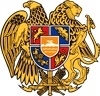 ՀԱՅԱՍՏԱՆԻ ՀԱՆՐԱՊԵՏՈՒԹՅՈՒՆ
ՍՅՈՒՆԻՔԻ ՄԱՐԶ
ԿԱՊԱՆ  ՀԱՄԱՅՆՔԻ  ԱՎԱԳԱՆԻ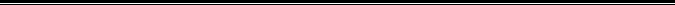 